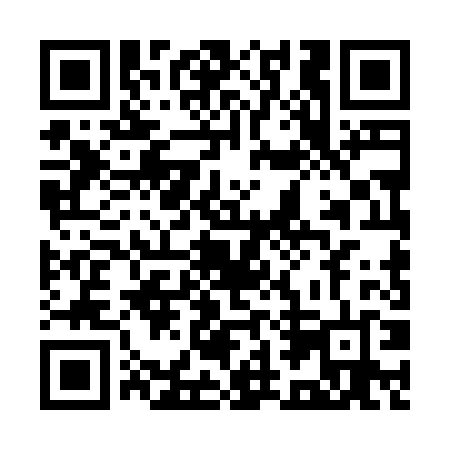 Ramadan times for Graz, AustriaMon 11 Mar 2024 - Wed 10 Apr 2024High Latitude Method: Angle Based RulePrayer Calculation Method: Muslim World LeagueAsar Calculation Method: ShafiPrayer times provided by https://www.salahtimes.comDateDayFajrSuhurSunriseDhuhrAsrIftarMaghribIsha11Mon4:374:376:1812:083:205:595:597:3412Tue4:354:356:1712:083:216:006:007:3613Wed4:334:336:1512:083:226:026:027:3714Thu4:314:316:1312:073:236:036:037:3915Fri4:294:296:1112:073:236:046:047:4016Sat4:264:266:0912:073:246:066:067:4217Sun4:244:246:0712:063:256:076:077:4418Mon4:224:226:0512:063:266:096:097:4519Tue4:204:206:0312:063:276:106:107:4720Wed4:184:186:0112:063:286:116:117:4821Thu4:154:155:5912:053:286:136:137:5022Fri4:134:135:5712:053:296:146:147:5123Sat4:114:115:5512:053:306:166:167:5324Sun4:094:095:5312:043:316:176:177:5525Mon4:074:075:5112:043:316:186:187:5626Tue4:044:045:4912:043:326:206:207:5827Wed4:024:025:4712:033:336:216:218:0028Thu4:004:005:4512:033:346:236:238:0129Fri3:573:575:4312:033:346:246:248:0330Sat3:553:555:4112:033:356:256:258:0531Sun4:534:536:391:024:367:277:279:061Mon4:504:506:371:024:367:287:289:082Tue4:484:486:351:024:377:297:299:103Wed4:464:466:331:014:387:317:319:124Thu4:434:436:311:014:397:327:329:135Fri4:414:416:291:014:397:347:349:156Sat4:384:386:271:014:407:357:359:177Sun4:364:366:251:004:407:367:369:198Mon4:344:346:231:004:417:387:389:219Tue4:314:316:211:004:427:397:399:2210Wed4:294:296:1912:594:427:417:419:24